П Е Р Е Ч Е Н Ь ДОКУМЕНТОВ, ПРЕДСТАВЛЯЕМЫХ  СОИСКАТЕЛЕМ К ПРИСВОЕНИЮ УЧЕНОГО ЗВАНИЯ ПРОФЕССОРА / ДОЦЕНТА 	При оформлении документов не допускается сокращение названий учреждений и организаций.	Все документы печатаются ярким шрифтом Times New Roman (14) через 1,5 интервала (допускается 1 интервал).				Приложение №1 Служебная записка на звание профессора (ОБРАЗЕЦ)                                                                   Кафедра (наименование)СЛУЖЕБНАЯ ЗАПИСКА «____»__________202_ г. №____О представлении к присвоению учёного звания 		Прошу Вас рассмотреть на заседании ученого совета университета вопрос о представлении заведующего кафедрой (профессора кафедры) биохимии доктора медицинских наук доцента ФИО к присвоению ученого звания профессора по научной специальности: (указать шифр, специальность. Например: 1.5.4. Биохимия (медицинские науки)).    		Информация о соискателе: когда принят на работу в университет, показать непрерывный стаж за последние 2 года и занимаемую ставку.ФИО 11.12.2018 г. принят на должность доцента кафедры биохимии приказом ФГБОУ ВО КубГМУ Минздрава России от 11.12.2018 г. № 356-Л до избрания по конкурсу. Приказом по университету от 11.12.2018 г. № 276-Л  ФИО переведен с 12.12.2019 г. на должность заведующего кафедрой (0.5 ставки) (профессора кафедры) биохимии до выборов на должность. Выбран на должность заведующего кафедрой (0.5 ставки) на срок 5 лет с 22.02.2020 г. по 21.02.2025 г., приказ по университету от 20.02.2020 г. № 289-Л. Работает (основное место работы)    		ФИО имеет научно-педагогический стаж работы 12 лет, в том числе педагогический стаж  работы в образовательных организациях высшего образования  по научной специальности, по которой представляется соискатель к присвоению учёного звания – 7 лет, непрерывный стаж в должности заведующего кафедрой (профессора кафедры) …- 4 года.		ФИО с 10.03.2017 г. присвоено учёное звание доцента (с даты присвоения должно пройти не менее 3-х лет) по научной специальности….		ФИО является автором 50 учебных и научных трудов, из них за последние 5 лет по научной специальности (указать) - 3 учебных издания и 5 научных трудов, опубликованных в рецензируемых научных изданиях, требования к которым и правила формирования в уведомительном порядке перечня устанавливаются  Минобрнауки России. За последние 10 лет по научной специальности опубликован 1 учебник (учебное пособие), автором которого является соискатель учёного звания (или не менее 3-х учебников (учебных пособий), соавтором которых является соискатель);     	ФИО подготовил в качестве научного руководителя/научного консультанта 3-х учеников, тема диссертации которых (хотя бы одного из них) соответствует научной специальности, по которой представляется соискатель к присвоению учёного звания (шифр,специальность),  которым  присуждены ученые степени и решением Минобрнауки России выдан диплом кандидата наук.	На заседании кафедры 15.09.2023 г. был заслушан и одобрен отчет о научно-педагогической, лечебной и общественной работе ФИО. Кафедра единогласно рекомендует ФИО для представления к присвоению ученого звания профессора по специальности (шифр указать).     	Декан факультета (представление заведующего кафедрой) / заведующий кафедрой (представление профессора кафедры)ФГБОУ ВО КубГМУ Минздрава России                               инициалы, фамилияПриложение № 2 		Служебная записка на звание доцента (ОБРАЗЕЦ)Кафедра (наименование)СЛУЖЕБНАЯ ЗАПИСКА «____»__________202_ г. №____О представлении к присвоению учёного звания 		Прошу Вас рассмотреть на заседании ученого совета университета вопрос о представлении доцента кафедры биохимии, кандидата медицинских наук ФИО к присвоению ученого звания доцента по научной специальности: (указать шифр, специальность. Например: 1.5.4. Биохимия (медицинские науки)).	Информация о соискателе: когда принят на работу в университет, показать непрерывный стаж за последние 2 года и занимаемую ставку.    		ФИО 10.12.2018 принят на должность ассистента кафедры биохимии приказом ФГБОУ ВО КубГМУ Минздрава России от 09.12.2018 № 356-Л. ФИО 11.12.2019 г. переведен на должность доцента кафедры биохимии (0.25 ставки) до избрания по конкурсу. Избран по конкурсу на должность доцента кафедры биохимии (0.25 ставки) на срок 5 лет с 12.05.2020 г. по 11.05.2025, приказ по университету от 11.05.2020 г. № 289-Л.Работает (основное место работы)    	     	ФИО имеет научно-педагогический стаж работы 14 лет, в том числе педагогический стаж работы в образовательных организациях высшего образования  по научной специальности, по которой представляется соискатель к присвоению учёного звания – 14 лет, непрерывный стаж в должности доцента кафедры биохимии –  3 года.		ФИО является автором 20 учебных и научных трудов, из них за последние 3 года по научной специальности (указать) - 2 учебных издания и 3 научных трудов, опубликованных в рецензируемых научных изданиях, требования к которым и правила формирования в уведомительном порядке перечня устанавливаются  Минобрнауки России.	15.09.2023 г. на заседании кафедры был заслушан и одобрен отчет о научно-педагогической, лечебной и общественной работе ФИО. Кафедра единогласно рекомендует ФИО для представления к присвоению ученого звания доцента по специальности (шифр, специальность).Заведующий кафедрой (наименование)  ФГБОУ ВО КубГМУ Минздрава России                                инициалы, фамилияПриложение № 3 (ФОРМА)__________(подпись)Подпись соискателя учёного звания  ________________________  заверяю:Учёный секретарь учёного советаФГБОУ ВО КубГМУ Минздрава России                                       Т.А. Ковелина                (печать)Приложение № 4(Форма с пояснениями)СПИСОКопубликованных учебных изданий и научных трудов соискателя учёного звания_____________________________________________________________фамилия, имя, отчествоСоискатель ученого звания  _________________                      ФИО			                                             (подпись)Список верен:Заведующий кафедрой (наименование)ФГБОУ ВО КубГМУ Минздрава России                   	             Инициалы, ФамилияУченый секретарь ученого советаФГБОУ ВО КубГМУ Минздрава России  	                  	                               Т.А. Ковелина	                                                                                                              (Печать)	Приложение № 4 (ОБРАЗЕЦ)СПИСОКопубликованных учебных изданий и научных трудов соискателя учёного звания_____________________________________________________________фамилия, имя, отчествоСоискатель ученого звания  _________________                      ФИО			                                             (подпись)Список верен:Заведующий кафедрой (наименование)ФГБОУ ВО КубГМУ Минздрава России                   	             Инициалы, ФамилияУченый секретарь ученого советаФГБОУ ВО КубГМУ Минздрава России  	                  	                               Т.А. Ковелина	                                                                         (Печать)	Приложение №5Копия страницы соискателя на официальном сайте международной базы данных или системы цитирования Scopus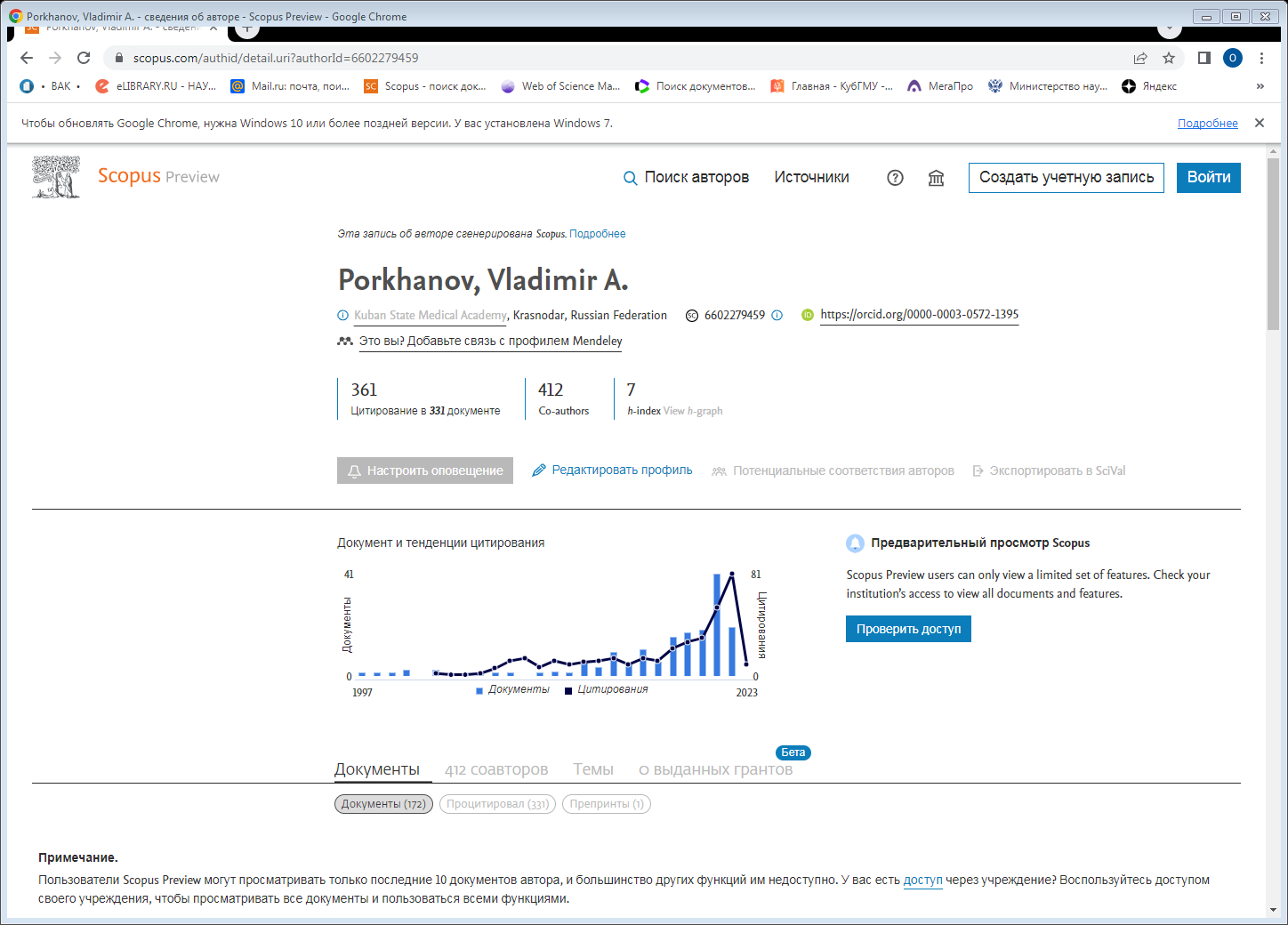 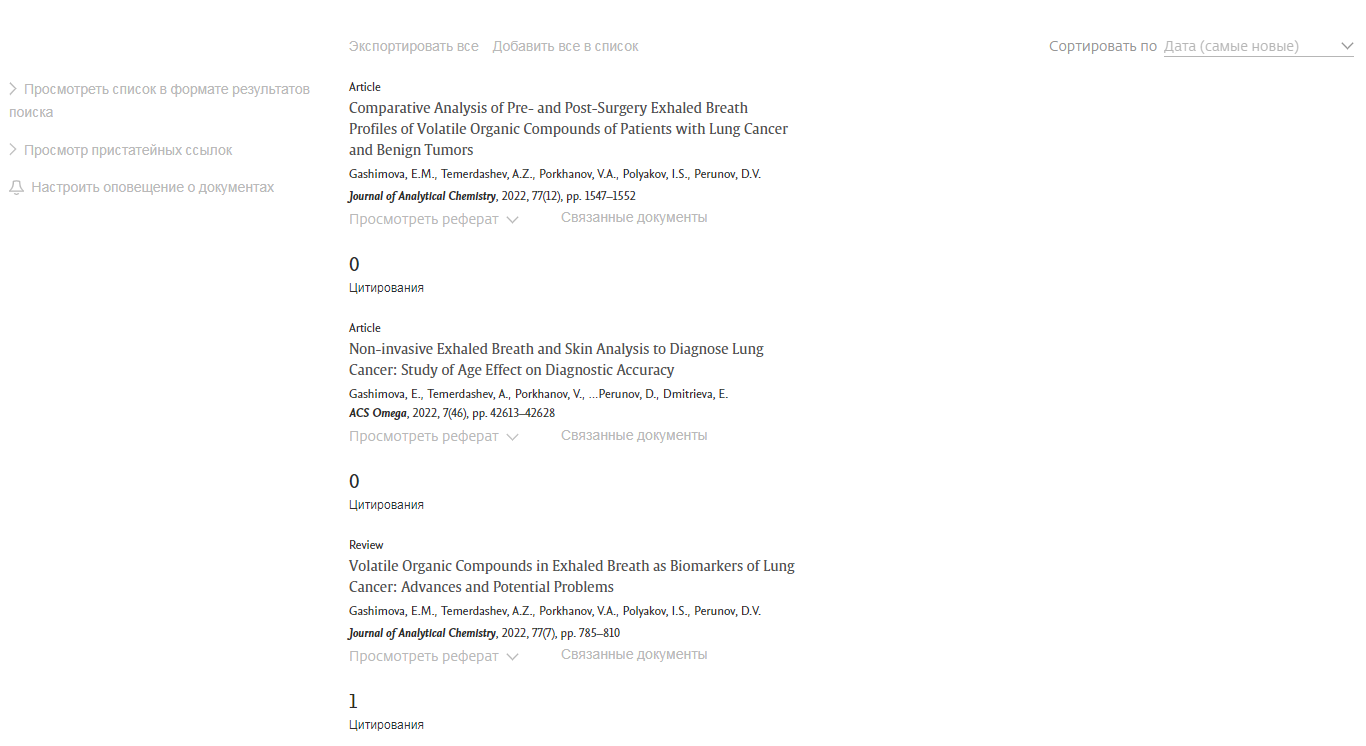 Учёный секретарь учёного советаФГБОУ ВО КубГМУ Минздрава России                                         Т.А. КовелинапечатьПриложение № 7  (ОБРАЗЕЦ)                                                                                                  СПРАВКАо педагогической работе соискателя ученого звания Иванова Ивана Ивановича, по научной специальности 3.1.9. Хирургия (медицинские науки) в федеральном государственном бюджетном образовательном учреждении высшего образования «Кубанский государственный медицинский университет» Министерства здравоохранения Российской Федерации  на кафедре хирургии №1 факультета повышения квалификации и профессиональной переподготовки специалистовПроректор последипломного обучения  ФГБОУ ВО КубГМУ Минздрава России                                             А.А. СухининЗаведующий кафедрой                                                            хирургии № 1 ФПК и ППС                                                        ФГБОУ ВО КубГМУ Минздрава России                                            А.Г. Барышев                                                                                                               (Печать организации)	СПРАВКАо педагогической работе соискателя ученого званияИванова Ивана Ивановича по научной специальности 3.1.5. Офтальмология (медицинские науки)в федеральном государственном бюджетном образовательном учреждении высшего образования «Кубанский государственный медицинский университет»Министерства здравоохранения Российской Федерации на кафедре офтальмологииПроректор по учебной работеФГБОУ ВО КубГМУ Минздрава России 		                         Т.В. ГайворонскаяНачальник учебного управленияФГБОУ ВО КубГМУ Минздрава России 	                                          Е.И. Быстрова                                                                                                      (Печать организации)Приложение № 8  (ФОРМА)СПИСОКлиц, у которых соискатель ученого звания______________________________________________________________(фамилия, имя, отчество (последнее - при наличии) соискателя  ученого звания полностью)был(а) научным руководителем или научным консультантом, и которым присуждены ученые степениСоискатель ученого звания  ________________   ________________________			                           подпись                                                    инициалы, фамилияСписок верен:Проректор по научно-исследовательской работеФГБОУ ВО КубГМУ Минздрава России  	                                                           А.Н. РедькоУчёный секретарь учёного совета  ФГБОУ ВО КубГМУ Минздрава России                                                 Т.А. Ковелина                                                                                (Печать организации)		   Приложение № 9(ОБРАЗЕЦ)ЗАКЛЮЧЕНИЕкомиссии, изучившей педагогическую, научную, лечебную и общественную работу кандидата медицинских наук,  ФИО,в связи с представлением к присвоению ученого звания доцента по специальности 3.2.7. Иммунология, аллергология (медицинские науки)Комиссия в составе: председатель – декан (наименование факультета, Инициалы, Фамилия) и члены комиссии –  (должности членов комиссии Инициалы, Фамилии) в соответствии с приказом по ФГБОУ ВО КубГМУ Минздрава России от (дата, номер приказа) изучила материалы, характеризующие деятельность доцента кафедры иммунологии, кандидата медицинских наук ФИО. Посетила ряд лекций, читаемых соискателем и проводимые им практические занятия для изучения педагогической, научной, лечебной и общественной работы соискателя учёного звания доцента по специальности 3.2.7. Иммунология, аллергология (медицинские науки).ОБЩАЯ ИНФОРМАЦИЯФИО  кандидат медицинских наук, в университете работает на 0,5 ставки должности доцента кафедры иммунологии  ФГБОУ ВО КубГМУ Минздрава России. 	Стаж научной и педагогической деятельности  ФИО  составляет 12 лет, в том числе стаж педагогической работы в образовательных организациях высшего образования и (или) организациях дополнительного профессионального образования, научных организациях) – 12 лет, из них стаж по научной специальности – 10 лет. Непрерывный стаж в должности доцента кафедры иммунологии университета – 4 года. Основное место работы, должность: _______________________.ПЕДАГОГИЧЕСКАЯ РАБОТАКандидат медицинских наук ФИО за время работы в университете сформировался как опытный специалист и педагог, обладающий высокой целеустремленностью, добросовестностью, дисциплинированностью и чувством ответственности.Педагогическая работа осуществляется на кафедре  (указать) в должности (указать).Учебный план соискателем выполняется в полном объеме.Читает лекционные курсы  (наименование по учебному плану)Ведет занятия по курсу (дисциплине)    (наименование по учебному плану)В ходе анализа педагогической деятельности соискателя ученого звания были посещены две лекции, прочитанные ФИО: «Название» (для студентов _ курса _______ факультета), «Название» (для студентов _ курса _________ факультета).Комиссия обсудила материалы лекций и сделала вывод о том, что лекции по актуальным проблемам аллергологии и иммунологии, читаемые ФИО на высоком уровне  студентам ___ курсов __________ факультета университета соответствуют специальности 3.2.7. Иммунология, аллергология. Лекционный материал содержит новейшие данные из отечественной и зарубежной научной литературы, подается с использованием современных методических приемов, технических средств обучения, сопровождается демонстрацией слайдов.ФИО свободно владеет материалом, излагает его доступно, образно, грамотным литературным языком, поддерживая тесный контакт и обратную связь с аудиторией. Посещаемость лекций высокая.Практические занятия, соответствующие научной специальности (указать), проводятся на высоком научно-методическом уровне, с использованием наглядных пособий.Методика преподавания включает принципы дифференцированного обучения, программированный контроль исходного уровня знаний и усвоения материала в конце занятия. В ходе разбора темы соискатель широко использует современные учебно-методические пособия, дополнительную периодическую и монографическую литературу. Акцентируя внимание студентов на актуальность вопросов дифференциальной диагностики и лечения внутренних болезней, соискатель активно привлекает студентов к научно-исследовательской работе,ФИО проводит большую методическую работу, использует в учебном процессе результаты собственных научных исследований, посещает практические занятия и лекции ассистентов и доцентов кафедры.Подготовил и опубликовал 7 учебных работ, из них 3 – за последние 3 лет для использования в образовательном процессе рекомендуемых Центральным методическим советом университета  по специальности (указать) Библиографическое описание изданий (за последние 3 года).НАУЧНАЯ РАБОТАКандидат медицинских наук ФИО  зарекомендовал себя перспективным научным работником, в 2016 г. защитил в диссертационном совете на базе …… кандидатскую диссертацию на тему «Название диссертации» по специальности (указать).Продолжает научную работу в актуальных направлениях, исследуя вопросы диагностики и медикаментозного лечения аллергических заболеваний. 	Результаты исследований имеют прикладное значение, используются в практической работе медицинских учреждений г. Краснодара, внедрены в учебный процесс в федеральном государственном бюджетном образовательном учреждении высшего образования «Кубанский государственный медицинский университет» Министерства здравоохранения Российской Федерации.Соискатель опубликовал 55 научных работ, в том числе 19 работ за последние 3 года, из которых 8 статей, опубликованы в рецензируемых научных изданиях, требования к которым и правила формирования в уведомительном порядке перечня устанавливаются  Минобрнауки России.    ФИО является участником российских и международных научных съездов, симпозиумов, конференций.ЛЕЧЕБНАЯ РАБОТА (если таковая имеется)ФИО имеет высшую квалификационную категорию врача-иммунолога, постоянно выполняет лечебную работу в Краснодарской городской больнице скорой медицинской помощи (консультации, обходы, консилиумы, клинические разборы, клинические конференции, рецензирование и экспертная оценка историй болезни).ОБЩЕСТВЕННАЯ РАБОТАФИО  участвует в работе Краевого научного общества иммунологов и Краевого научного общества терапевтов.ЗАКЛЮЧЕНИЕ	На основании проведённой работы комиссия пришла к заключению, что педагогическая и научная деятельность доцента кафедры иммунологии федерального государственного бюджетного образовательного учреждения высшего образования «Кубанский государственный медицинский университет» Министерства здравоохранения Российской Федерации (г. Краснодар), кандидата медицинских наук ФИО соответствует требованиям Положения о присвоении учёных званий, утвержденного постановлением Правительства Российской Федерации «О порядке присвоения учёных званий» от 10.12.2013 г. №1139 и соискатель  рекомендуется для представления к присвоению учёного звания доцента по научной специальности 3.2.7. Иммунология, аллергология (медицинские науки).Председатель комиссии                                                          декан _______факультета ФГБОУ ВО КубГМУ Минздрава России		                 инициалы, фамилиячлены комиссии:заведующий кафедрой ____________ФГБОУ ВО КубГМУ Минздрава России                             инициалы, фамилияпрофессор кафедры  _____________ФГБОУ ВО КубГМУ Минздрава России                               инициалы, фамилиядата№Наименование документовЭкз.В организационный отдел, сектор делопроизводстваВ организационный отдел, сектор делопроизводстваВ организационный отдел, сектор делопроизводства1Служебная записка  на имя ректора от заведующего кафедрой о рассмотрении кандидатуры соискателя- на звание профессора по научной специальности (Приложение № 1);- на звание доцента по научной специальности (Приложение № 2)1 экз.2Выписка из протокола заседания кафедры, где работает соискатель(прикладывается к служебной записке)1 экз.В ученый советВ ученый советВ ученый совет1Документ о согласии на обработку персональных данных соискателя учёного звания,  подписанный соискателем, заверенный подписью ученого секретаря ученого совета ФГБОУ ВО КубГМУ Минздрава России и печатью вуза (Приложение № 3).                           1 экз.2Список опубликованных учебных изданий и научных  трудов соискателя ученого звания, которые используются в образовательном процессе и соответствуют заявленной специальности, подписанный соискателем, заверенный заведующим кафедрой и ученым секретарем ученого совета, печатью вуза (Приложение № 4).                                                                               2 экз.3Копия страницы, отражающей научную статью соискателя на официальном сайте международной базы данных или системы цитирования (Scopus, Web of Science …), заверенная подписью ученого секретаря ученого совета и печатью вуза (при включении в список опубликованных работ научных статей из журналов, входящих в международную базу данных или систему цитирования) (Приложение № 5).2 экз.4Копии учебных изданий  за последние  3  года для соискателей ученого звания доцента и за последние 5 лет для соискателей ученого звания профессора (обложка, титульный лист, оборот  титульного листа, последний лист с типографскими отметками) или оригиналы.(Оригиналы после приказа Минобрнауки о присвоении звания или отказе в присвоении,  возвращаются соискателю.) 1 экз.5Справка о педагогической работе в образовательных организациях высшего образования, организациях дополнительного профессионального образования, в научных организациях, заверенная проректором и заведующим кафедрой или начальником учебного управления (Приложение № 6,7).2 экз.6Выписки из приказов о педагогической и  научной работе в образовательных организациях высшего образования, дополнительного профессионального образования, в научных организациях (запрос в управление кадров).                                                                                                                                                             2 экз.7Копия трудовой книжки, заверенная в управлении  кадров по месту основной работы; При ведении трудовой книжки в электронном виде - сведения о трудовой деятельности из пенсионного фонда Российской Федерации  + копия трудовой книжки, заверенная нотариально.2 экз.8Копия диплома о высшем образовании с приложением, заверенная нотариально.2 экз.9	Копии дипломов ученой степени (кандидата, доктора), заверенные нотариально, со стороной диплома  на которой указана организация,  выдавшая документ. по 2 экз. 10Копия свидетельства о смене фамилии (при смене фамилии, если имеются документы на разные фамилии), заверенная нотариально.2 экз.11Заключение комиссии (назначенной приказом ректора) о педагогической, научной, лечебной и общественной работе соискателя, подписанное членами комиссии (Приложение № 8).Один экземпляр заключения и копия приказа о назначении комиссии передаются председателю комиссии, два экз. – в ученый совет.3 экз.Для соискателей ученого звания профессора дополнительно:12Список лиц, у которых соискатель ученого звания был научным руководителем/консультантом и которым присуждены ученые степени, заверенный проректором по научно-исследовательской работе, ученым секретарем ученого совета и печатью вуза (Приложение № 9).2 экз.13Копия аттестата ученого звания доцента, заверенная нотариально, со стороной,  на которой указана организация, выдавшая документ2 экз.Федеральное государственноебюджетное образовательноеучреждение высшего образования«Кубанский государственныймедицинский университет»Министерства здравоохраненияРоссийской Федерации              Ректору              С.Н. Алексеенко Федеральное государственноебюджетное образовательноеучреждение высшего образования«Кубанский государственныймедицинский университет»Министерства здравоохраненияРоссийской Федерации              Ректору              С.Н. Алексеенко №п/пНаименованиеучебных изданий,  научных трудов и патентов на изобретения и иные объекты интеллектуальной собственности (вид публикации)Наименованиеучебных изданий,  научных трудов и патентов на изобретения и иные объекты интеллектуальной собственности (вид публикации)Наименованиеучебных изданий,  научных трудов и патентов на изобретения и иные объекты интеллектуальной собственности (вид публикации)Формаучебных изданий и научных трудовФормаучебных изданий и научных трудовФормаучебных изданий и научных трудовФормаучебных изданий и научных трудовФормаучебных изданий и научных трудовФормаучебных изданий и научных трудовВыходныеданныеВыходныеданныеОбъемОбъемОбъемОбъемОбъемСоавторыСоавторыСоавторы1           2           2           2     3     3     3     3     3     3         4         4   5   5   5   5   5      6      6      6Учебные изданияУчебные изданияУчебные изданияУчебные изданияУчебные изданияУчебные изданияУчебные изданияУчебные изданияУчебные изданияУчебные изданияУчебные изданияУчебные изданияУчебные изданияУчебные изданияУчебные изданияУчебные изданияУчебные изданияУчебные изданияУчебные изданияУчебные изданияВсе публикации располагаются в списке в хронологическом порядкеЗаполнение  граф таблицы  раздела «Учебные издания»:В список можно включать: учебник, учебное пособие, учебно-методическое пособие, учебное наглядное пособие, рабочая тетрадь, самоучитель, хрестоматия, практикум, задачник, прошедшие ЦМС.Все публикации располагаются в списке в хронологическом порядкеЗаполнение  граф таблицы  раздела «Учебные издания»:В список можно включать: учебник, учебное пособие, учебно-методическое пособие, учебное наглядное пособие, рабочая тетрадь, самоучитель, хрестоматия, практикум, задачник, прошедшие ЦМС.Все публикации располагаются в списке в хронологическом порядкеЗаполнение  граф таблицы  раздела «Учебные издания»:В список можно включать: учебник, учебное пособие, учебно-методическое пособие, учебное наглядное пособие, рабочая тетрадь, самоучитель, хрестоматия, практикум, задачник, прошедшие ЦМС.Все публикации располагаются в списке в хронологическом порядкеЗаполнение  граф таблицы  раздела «Учебные издания»:В список можно включать: учебник, учебное пособие, учебно-методическое пособие, учебное наглядное пособие, рабочая тетрадь, самоучитель, хрестоматия, практикум, задачник, прошедшие ЦМС.Все публикации располагаются в списке в хронологическом порядкеЗаполнение  граф таблицы  раздела «Учебные издания»:В список можно включать: учебник, учебное пособие, учебно-методическое пособие, учебное наглядное пособие, рабочая тетрадь, самоучитель, хрестоматия, практикум, задачник, прошедшие ЦМС.Все публикации располагаются в списке в хронологическом порядкеЗаполнение  граф таблицы  раздела «Учебные издания»:В список можно включать: учебник, учебное пособие, учебно-методическое пособие, учебное наглядное пособие, рабочая тетрадь, самоучитель, хрестоматия, практикум, задачник, прошедшие ЦМС.Все публикации располагаются в списке в хронологическом порядкеЗаполнение  граф таблицы  раздела «Учебные издания»:В список можно включать: учебник, учебное пособие, учебно-методическое пособие, учебное наглядное пособие, рабочая тетрадь, самоучитель, хрестоматия, практикум, задачник, прошедшие ЦМС.Все публикации располагаются в списке в хронологическом порядкеЗаполнение  граф таблицы  раздела «Учебные издания»:В список можно включать: учебник, учебное пособие, учебно-методическое пособие, учебное наглядное пособие, рабочая тетрадь, самоучитель, хрестоматия, практикум, задачник, прошедшие ЦМС.Все публикации располагаются в списке в хронологическом порядкеЗаполнение  граф таблицы  раздела «Учебные издания»:В список можно включать: учебник, учебное пособие, учебно-методическое пособие, учебное наглядное пособие, рабочая тетрадь, самоучитель, хрестоматия, практикум, задачник, прошедшие ЦМС.Все публикации располагаются в списке в хронологическом порядкеЗаполнение  граф таблицы  раздела «Учебные издания»:В список можно включать: учебник, учебное пособие, учебно-методическое пособие, учебное наглядное пособие, рабочая тетрадь, самоучитель, хрестоматия, практикум, задачник, прошедшие ЦМС.Все публикации располагаются в списке в хронологическом порядкеЗаполнение  граф таблицы  раздела «Учебные издания»:В список можно включать: учебник, учебное пособие, учебно-методическое пособие, учебное наглядное пособие, рабочая тетрадь, самоучитель, хрестоматия, практикум, задачник, прошедшие ЦМС.Все публикации располагаются в списке в хронологическом порядкеЗаполнение  граф таблицы  раздела «Учебные издания»:В список можно включать: учебник, учебное пособие, учебно-методическое пособие, учебное наглядное пособие, рабочая тетрадь, самоучитель, хрестоматия, практикум, задачник, прошедшие ЦМС.Все публикации располагаются в списке в хронологическом порядкеЗаполнение  граф таблицы  раздела «Учебные издания»:В список можно включать: учебник, учебное пособие, учебно-методическое пособие, учебное наглядное пособие, рабочая тетрадь, самоучитель, хрестоматия, практикум, задачник, прошедшие ЦМС.Все публикации располагаются в списке в хронологическом порядкеЗаполнение  граф таблицы  раздела «Учебные издания»:В список можно включать: учебник, учебное пособие, учебно-методическое пособие, учебное наглядное пособие, рабочая тетрадь, самоучитель, хрестоматия, практикум, задачник, прошедшие ЦМС.Все публикации располагаются в списке в хронологическом порядкеЗаполнение  граф таблицы  раздела «Учебные издания»:В список можно включать: учебник, учебное пособие, учебно-методическое пособие, учебное наглядное пособие, рабочая тетрадь, самоучитель, хрестоматия, практикум, задачник, прошедшие ЦМС.Все публикации располагаются в списке в хронологическом порядкеЗаполнение  граф таблицы  раздела «Учебные издания»:В список можно включать: учебник, учебное пособие, учебно-методическое пособие, учебное наглядное пособие, рабочая тетрадь, самоучитель, хрестоматия, практикум, задачник, прошедшие ЦМС.Все публикации располагаются в списке в хронологическом порядкеЗаполнение  граф таблицы  раздела «Учебные издания»:В список можно включать: учебник, учебное пособие, учебно-методическое пособие, учебное наглядное пособие, рабочая тетрадь, самоучитель, хрестоматия, практикум, задачник, прошедшие ЦМС.Все публикации располагаются в списке в хронологическом порядкеЗаполнение  граф таблицы  раздела «Учебные издания»:В список можно включать: учебник, учебное пособие, учебно-методическое пособие, учебное наглядное пособие, рабочая тетрадь, самоучитель, хрестоматия, практикум, задачник, прошедшие ЦМС.Все публикации располагаются в списке в хронологическом порядкеЗаполнение  граф таблицы  раздела «Учебные издания»:В список можно включать: учебник, учебное пособие, учебно-методическое пособие, учебное наглядное пособие, рабочая тетрадь, самоучитель, хрестоматия, практикум, задачник, прошедшие ЦМС.Все публикации располагаются в списке в хронологическом порядкеЗаполнение  граф таблицы  раздела «Учебные издания»:В список можно включать: учебник, учебное пособие, учебно-методическое пособие, учебное наглядное пособие, рабочая тетрадь, самоучитель, хрестоматия, практикум, задачник, прошедшие ЦМС.Применяется сплошная  нумерация  ко всему спискуПрименяется сплошная  нумерация  ко всему спискуПрименяется сплошная  нумерация  ко всему спискуНазвание учебного издания (вид учебного издания)Кем рекомендованПечатная или электроннаяПечатная или электроннаяПечатная или электроннаяПечатная или электроннаяПечатная или электроннаяГород : издательство, год. Страницы.Для электронных изданий указывается номер гос. регистрацииГород : издательство, год. Страницы.Для электронных изданий указывается номер гос. регистрацииГород : издательство, год. Страницы.Для электронных изданий указывается номер гос. регистрацииГород : издательство, год. Страницы.Для электронных изданий указывается номер гос. регистрацииОбщее количество страниц издания/ страницы, написанные соискателемОбщее количество страниц издания/ страницы, написанные соискателемОбщее количество страниц издания/ страницы, написанные соискателемОбщее количество страниц издания/ страницы, написанные соискателемОбщее количество страниц издания/ страницы, написанные соискателемОбщее количество страниц издания/ страницы, написанные соискателемФамилия соискателя в списке не указываетсяФамилии, инициалы соавторов (до 5),  если больше, перечислить 5 соавторов и указать количество соавторов всегоПРИМЕРПРИМЕРПРИМЕРПРИМЕРПРИМЕРПРИМЕРПРИМЕРПРИМЕРПРИМЕРПРИМЕРПРИМЕРПРИМЕРПРИМЕРПРИМЕРПРИМЕРПРИМЕРПРИМЕРАкушерские кровотечения (учебно-методическое пособие).Рекомендовано ЦМС ФГБОУ ВО КубГМУ Минздрава России(протокол № 16 от 03.04.2022 г.)Печ.Печ.Печ.Печ.Печ.Краснодар : Издательство-Юг, 2022. –177 с.Краснодар : Издательство-Юг, 2022. –177 с.Краснодар : Издательство-Юг, 2022. –177 с.Краснодар : Издательство-Юг, 2022. –177 с.177 с./ 31 с.177 с./ 31 с.177 с./ 31 с.177 с./ 31 с.177 с./ 31 с.Славин Ф.А., Петров И.В., Котова Ю.А.Иванов И.И.,Шитов В.С.,и другие, всего 10 человек.Славин Ф.А., Петров И.В., Котова Ю.А.Иванов И.И.,Шитов В.С.,и другие, всего 10 человек.Научные трудыНаучные трудыНаучные трудыНаучные трудыНаучные трудыНаучные трудыНаучные трудыНаучные трудыНаучные трудыНаучные трудыНаучные трудыНаучные трудыНаучные трудыНаучные трудыНаучные трудыНаучные трудыНаучные трудыНаучные трудыНаучные трудыНаучные трудыЗаполнение  граф таблицы  раздела «Научные труды»В список можно включать публикации, используемые в образовательной деятельности за весь период научно-педагогической работы.                                                     Заполнение  граф таблицы  раздела «Научные труды»В список можно включать публикации, используемые в образовательной деятельности за весь период научно-педагогической работы.                                                     Заполнение  граф таблицы  раздела «Научные труды»В список можно включать публикации, используемые в образовательной деятельности за весь период научно-педагогической работы.                                                     Заполнение  граф таблицы  раздела «Научные труды»В список можно включать публикации, используемые в образовательной деятельности за весь период научно-педагогической работы.                                                     Заполнение  граф таблицы  раздела «Научные труды»В список можно включать публикации, используемые в образовательной деятельности за весь период научно-педагогической работы.                                                     Заполнение  граф таблицы  раздела «Научные труды»В список можно включать публикации, используемые в образовательной деятельности за весь период научно-педагогической работы.                                                     Заполнение  граф таблицы  раздела «Научные труды»В список можно включать публикации, используемые в образовательной деятельности за весь период научно-педагогической работы.                                                     Заполнение  граф таблицы  раздела «Научные труды»В список можно включать публикации, используемые в образовательной деятельности за весь период научно-педагогической работы.                                                     Заполнение  граф таблицы  раздела «Научные труды»В список можно включать публикации, используемые в образовательной деятельности за весь период научно-педагогической работы.                                                     Заполнение  граф таблицы  раздела «Научные труды»В список можно включать публикации, используемые в образовательной деятельности за весь период научно-педагогической работы.                                                     Заполнение  граф таблицы  раздела «Научные труды»В список можно включать публикации, используемые в образовательной деятельности за весь период научно-педагогической работы.                                                     Заполнение  граф таблицы  раздела «Научные труды»В список можно включать публикации, используемые в образовательной деятельности за весь период научно-педагогической работы.                                                     Заполнение  граф таблицы  раздела «Научные труды»В список можно включать публикации, используемые в образовательной деятельности за весь период научно-педагогической работы.                                                     Заполнение  граф таблицы  раздела «Научные труды»В список можно включать публикации, используемые в образовательной деятельности за весь период научно-педагогической работы.                                                     Заполнение  граф таблицы  раздела «Научные труды»В список можно включать публикации, используемые в образовательной деятельности за весь период научно-педагогической работы.                                                     Заполнение  граф таблицы  раздела «Научные труды»В список можно включать публикации, используемые в образовательной деятельности за весь период научно-педагогической работы.                                                     Заполнение  граф таблицы  раздела «Научные труды»В список можно включать публикации, используемые в образовательной деятельности за весь период научно-педагогической работы.                                                     Заполнение  граф таблицы  раздела «Научные труды»В список можно включать публикации, используемые в образовательной деятельности за весь период научно-педагогической работы.                                                     Заполнение  граф таблицы  раздела «Научные труды»В список можно включать публикации, используемые в образовательной деятельности за весь период научно-педагогической работы.                                                     Заполнение  граф таблицы  раздела «Научные труды»В список можно включать публикации, используемые в образовательной деятельности за весь период научно-педагогической работы.                                                     Применяется сплошная  нумерация  ко всему спискуПрименяется сплошная  нумерация  ко всему спискуНазвание (вид публикации)Название (вид публикации)Печатная илиэлектроннаяПечатная илиэлектроннаяПечатная илиэлектроннаяПечатная илиэлектроннаяПечатная илиэлектроннаяНазвание журнала. Год. Номер. Страницы с... по… .Название конференции, форума, съезда и т.д. (указываются только научные и научно-практические), город,  дата проведения. Для электронных изданий указывается номер гос. регистрации.Название журнала. Год. Номер. Страницы с... по… .Название конференции, форума, съезда и т.д. (указываются только научные и научно-практические), город,  дата проведения. Для электронных изданий указывается номер гос. регистрации.Название журнала. Год. Номер. Страницы с... по… .Название конференции, форума, съезда и т.д. (указываются только научные и научно-практические), город,  дата проведения. Для электронных изданий указывается номер гос. регистрации.Название журнала. Год. Номер. Страницы с... по… .Название конференции, форума, съезда и т.д. (указываются только научные и научно-практические), город,  дата проведения. Для электронных изданий указывается номер гос. регистрации.Название журнала. Год. Номер. Страницы с... по… .Название конференции, форума, съезда и т.д. (указываются только научные и научно-практические), город,  дата проведения. Для электронных изданий указывается номер гос. регистрации.Общее количес-тво страниц публика-ции/ страни-цы, написан-ные соискателемОбщее количес-тво страниц публика-ции/ страни-цы, написан-ные соискателемОбщее количес-тво страниц публика-ции/ страни-цы, написан-ные соискателемОбщее количес-тво страниц публика-ции/ страни-цы, написан-ные соискателемОбщее количес-тво страниц публика-ции/ страни-цы, написан-ные соискателемФамилии, инициалы соавторов (до 5),  если больше, перечислить 5 соавторов и указать количество соавтороввсегоПРИМЕРЫПРИМЕРЫПРИМЕРЫПРИМЕРЫПРИМЕРЫПРИМЕРЫПРИМЕРЫПРИМЕРЫПРИМЕРЫПРИМЕРЫПРИМЕРЫПРИМЕРЫПРИМЕРЫПРИМЕРЫПРИМЕРЫПРИМЕРЫПРИМЕРЫПРИМЕРЫПРИМЕРЫПРИМЕРЫРодоразрешение после внутриутробной гибели плода у женщин с кесаревым сечением в анамнезе (научная статья)Родоразрешение после внутриутробной гибели плода у женщин с кесаревым сечением в анамнезе (научная статья)печ.печ.печ.печ.печ.Бюллетень экспериментальной биологии и медицины. – 2015. – Т.4, № 2. – С.42-47.Бюллетень экспериментальной биологии и медицины. – 2015. – Т.4, № 2. – С.42-47.Бюллетень экспериментальной биологии и медицины. – 2015. – Т.4, № 2. – С.42-47.Бюллетень экспериментальной биологии и медицины. – 2015. – Т.4, № 2. – С.42-47.Бюллетень экспериментальной биологии и медицины. – 2015. – Т.4, № 2. – С.42-47.7 с. / 3 с.7 с. / 3 с.7 с. / 3 с.7 с. / 3 с.7 с. / 3 с.Колоков К.И.Лечение мужчин-партнеров женщин, страдающих бактериальным вагинозом(тезисы доклада)Лечение мужчин-партнеров женщин, страдающих бактериальным вагинозом(тезисы доклада)печ.печ.печ.печ.печ.Новые горизонты. Акушерство и гинекология : материалы I-ой Всероссийской  конференции (г. Санкт-Петербург, 2 мая 2017 г.). – Санкт-Петербург, 2017. – С. 324-325.Новые горизонты. Акушерство и гинекология : материалы I-ой Всероссийской  конференции (г. Санкт-Петербург, 2 мая 2017 г.). – Санкт-Петербург, 2017. – С. 324-325.Новые горизонты. Акушерство и гинекология : материалы I-ой Всероссийской  конференции (г. Санкт-Петербург, 2 мая 2017 г.). – Санкт-Петербург, 2017. – С. 324-325.Новые горизонты. Акушерство и гинекология : материалы I-ой Всероссийской  конференции (г. Санкт-Петербург, 2 мая 2017 г.). – Санкт-Петербург, 2017. – С. 324-325.Новые горизонты. Акушерство и гинекология : материалы I-ой Всероссийской  конференции (г. Санкт-Петербург, 2 мая 2017 г.). – Санкт-Петербург, 2017. – С. 324-325.2с. / 1с.2с. / 1с.2с. / 1с.2с. / 1с.2с. / 1с.Иванов И.И.,Петров В.С.Оформление статей из журналов, входящих в Перечень ВАК за последние 3 года (для доцента) и 5 лет  (для профессора)  по научной специальности Жирным шрифтом выделять публикации, которые соответствуют критериям на соискание ученого звания. Под выходными данными публикации (  графа № 4) обязательно указывать, что журнал входит в Перечень ВАК с указанием его порядкового номера. Журнал должен быть включен в Перечень ВАК на тот период, когда напечатана ваша статья (см.: перечень ВАК, графа № 5 «Дата включения издания в Перечень …»). Ссылка на актуальный Перечень ВАК: https://vak.minobrnauki.gov.ru/documents#tab=_tab:editions~).Журналы, вышедшие в печать до 31.01.2022 (имеющие публикациии, соответствующие критериям), необходимо проверять в Перечне ВАК  по состоянию на 31.01.2022 г. (графа №5 Перечня).Оформление статей из журналов, входящих в Перечень ВАК за последние 3 года (для доцента) и 5 лет  (для профессора)  по научной специальности Жирным шрифтом выделять публикации, которые соответствуют критериям на соискание ученого звания. Под выходными данными публикации (  графа № 4) обязательно указывать, что журнал входит в Перечень ВАК с указанием его порядкового номера. Журнал должен быть включен в Перечень ВАК на тот период, когда напечатана ваша статья (см.: перечень ВАК, графа № 5 «Дата включения издания в Перечень …»). Ссылка на актуальный Перечень ВАК: https://vak.minobrnauki.gov.ru/documents#tab=_tab:editions~).Журналы, вышедшие в печать до 31.01.2022 (имеющие публикациии, соответствующие критериям), необходимо проверять в Перечне ВАК  по состоянию на 31.01.2022 г. (графа №5 Перечня).Оформление статей из журналов, входящих в Перечень ВАК за последние 3 года (для доцента) и 5 лет  (для профессора)  по научной специальности Жирным шрифтом выделять публикации, которые соответствуют критериям на соискание ученого звания. Под выходными данными публикации (  графа № 4) обязательно указывать, что журнал входит в Перечень ВАК с указанием его порядкового номера. Журнал должен быть включен в Перечень ВАК на тот период, когда напечатана ваша статья (см.: перечень ВАК, графа № 5 «Дата включения издания в Перечень …»). Ссылка на актуальный Перечень ВАК: https://vak.minobrnauki.gov.ru/documents#tab=_tab:editions~).Журналы, вышедшие в печать до 31.01.2022 (имеющие публикациии, соответствующие критериям), необходимо проверять в Перечне ВАК  по состоянию на 31.01.2022 г. (графа №5 Перечня).Оформление статей из журналов, входящих в Перечень ВАК за последние 3 года (для доцента) и 5 лет  (для профессора)  по научной специальности Жирным шрифтом выделять публикации, которые соответствуют критериям на соискание ученого звания. Под выходными данными публикации (  графа № 4) обязательно указывать, что журнал входит в Перечень ВАК с указанием его порядкового номера. Журнал должен быть включен в Перечень ВАК на тот период, когда напечатана ваша статья (см.: перечень ВАК, графа № 5 «Дата включения издания в Перечень …»). Ссылка на актуальный Перечень ВАК: https://vak.minobrnauki.gov.ru/documents#tab=_tab:editions~).Журналы, вышедшие в печать до 31.01.2022 (имеющие публикациии, соответствующие критериям), необходимо проверять в Перечне ВАК  по состоянию на 31.01.2022 г. (графа №5 Перечня).Оформление статей из журналов, входящих в Перечень ВАК за последние 3 года (для доцента) и 5 лет  (для профессора)  по научной специальности Жирным шрифтом выделять публикации, которые соответствуют критериям на соискание ученого звания. Под выходными данными публикации (  графа № 4) обязательно указывать, что журнал входит в Перечень ВАК с указанием его порядкового номера. Журнал должен быть включен в Перечень ВАК на тот период, когда напечатана ваша статья (см.: перечень ВАК, графа № 5 «Дата включения издания в Перечень …»). Ссылка на актуальный Перечень ВАК: https://vak.minobrnauki.gov.ru/documents#tab=_tab:editions~).Журналы, вышедшие в печать до 31.01.2022 (имеющие публикациии, соответствующие критериям), необходимо проверять в Перечне ВАК  по состоянию на 31.01.2022 г. (графа №5 Перечня).Оформление статей из журналов, входящих в Перечень ВАК за последние 3 года (для доцента) и 5 лет  (для профессора)  по научной специальности Жирным шрифтом выделять публикации, которые соответствуют критериям на соискание ученого звания. Под выходными данными публикации (  графа № 4) обязательно указывать, что журнал входит в Перечень ВАК с указанием его порядкового номера. Журнал должен быть включен в Перечень ВАК на тот период, когда напечатана ваша статья (см.: перечень ВАК, графа № 5 «Дата включения издания в Перечень …»). Ссылка на актуальный Перечень ВАК: https://vak.minobrnauki.gov.ru/documents#tab=_tab:editions~).Журналы, вышедшие в печать до 31.01.2022 (имеющие публикациии, соответствующие критериям), необходимо проверять в Перечне ВАК  по состоянию на 31.01.2022 г. (графа №5 Перечня).Оформление статей из журналов, входящих в Перечень ВАК за последние 3 года (для доцента) и 5 лет  (для профессора)  по научной специальности Жирным шрифтом выделять публикации, которые соответствуют критериям на соискание ученого звания. Под выходными данными публикации (  графа № 4) обязательно указывать, что журнал входит в Перечень ВАК с указанием его порядкового номера. Журнал должен быть включен в Перечень ВАК на тот период, когда напечатана ваша статья (см.: перечень ВАК, графа № 5 «Дата включения издания в Перечень …»). Ссылка на актуальный Перечень ВАК: https://vak.minobrnauki.gov.ru/documents#tab=_tab:editions~).Журналы, вышедшие в печать до 31.01.2022 (имеющие публикациии, соответствующие критериям), необходимо проверять в Перечне ВАК  по состоянию на 31.01.2022 г. (графа №5 Перечня).Оформление статей из журналов, входящих в Перечень ВАК за последние 3 года (для доцента) и 5 лет  (для профессора)  по научной специальности Жирным шрифтом выделять публикации, которые соответствуют критериям на соискание ученого звания. Под выходными данными публикации (  графа № 4) обязательно указывать, что журнал входит в Перечень ВАК с указанием его порядкового номера. Журнал должен быть включен в Перечень ВАК на тот период, когда напечатана ваша статья (см.: перечень ВАК, графа № 5 «Дата включения издания в Перечень …»). Ссылка на актуальный Перечень ВАК: https://vak.minobrnauki.gov.ru/documents#tab=_tab:editions~).Журналы, вышедшие в печать до 31.01.2022 (имеющие публикациии, соответствующие критериям), необходимо проверять в Перечне ВАК  по состоянию на 31.01.2022 г. (графа №5 Перечня).Оформление статей из журналов, входящих в Перечень ВАК за последние 3 года (для доцента) и 5 лет  (для профессора)  по научной специальности Жирным шрифтом выделять публикации, которые соответствуют критериям на соискание ученого звания. Под выходными данными публикации (  графа № 4) обязательно указывать, что журнал входит в Перечень ВАК с указанием его порядкового номера. Журнал должен быть включен в Перечень ВАК на тот период, когда напечатана ваша статья (см.: перечень ВАК, графа № 5 «Дата включения издания в Перечень …»). Ссылка на актуальный Перечень ВАК: https://vak.minobrnauki.gov.ru/documents#tab=_tab:editions~).Журналы, вышедшие в печать до 31.01.2022 (имеющие публикациии, соответствующие критериям), необходимо проверять в Перечне ВАК  по состоянию на 31.01.2022 г. (графа №5 Перечня).Оформление статей из журналов, входящих в Перечень ВАК за последние 3 года (для доцента) и 5 лет  (для профессора)  по научной специальности Жирным шрифтом выделять публикации, которые соответствуют критериям на соискание ученого звания. Под выходными данными публикации (  графа № 4) обязательно указывать, что журнал входит в Перечень ВАК с указанием его порядкового номера. Журнал должен быть включен в Перечень ВАК на тот период, когда напечатана ваша статья (см.: перечень ВАК, графа № 5 «Дата включения издания в Перечень …»). Ссылка на актуальный Перечень ВАК: https://vak.minobrnauki.gov.ru/documents#tab=_tab:editions~).Журналы, вышедшие в печать до 31.01.2022 (имеющие публикациии, соответствующие критериям), необходимо проверять в Перечне ВАК  по состоянию на 31.01.2022 г. (графа №5 Перечня).Оформление статей из журналов, входящих в Перечень ВАК за последние 3 года (для доцента) и 5 лет  (для профессора)  по научной специальности Жирным шрифтом выделять публикации, которые соответствуют критериям на соискание ученого звания. Под выходными данными публикации (  графа № 4) обязательно указывать, что журнал входит в Перечень ВАК с указанием его порядкового номера. Журнал должен быть включен в Перечень ВАК на тот период, когда напечатана ваша статья (см.: перечень ВАК, графа № 5 «Дата включения издания в Перечень …»). Ссылка на актуальный Перечень ВАК: https://vak.minobrnauki.gov.ru/documents#tab=_tab:editions~).Журналы, вышедшие в печать до 31.01.2022 (имеющие публикациии, соответствующие критериям), необходимо проверять в Перечне ВАК  по состоянию на 31.01.2022 г. (графа №5 Перечня).Оформление статей из журналов, входящих в Перечень ВАК за последние 3 года (для доцента) и 5 лет  (для профессора)  по научной специальности Жирным шрифтом выделять публикации, которые соответствуют критериям на соискание ученого звания. Под выходными данными публикации (  графа № 4) обязательно указывать, что журнал входит в Перечень ВАК с указанием его порядкового номера. Журнал должен быть включен в Перечень ВАК на тот период, когда напечатана ваша статья (см.: перечень ВАК, графа № 5 «Дата включения издания в Перечень …»). Ссылка на актуальный Перечень ВАК: https://vak.minobrnauki.gov.ru/documents#tab=_tab:editions~).Журналы, вышедшие в печать до 31.01.2022 (имеющие публикациии, соответствующие критериям), необходимо проверять в Перечне ВАК  по состоянию на 31.01.2022 г. (графа №5 Перечня).Оформление статей из журналов, входящих в Перечень ВАК за последние 3 года (для доцента) и 5 лет  (для профессора)  по научной специальности Жирным шрифтом выделять публикации, которые соответствуют критериям на соискание ученого звания. Под выходными данными публикации (  графа № 4) обязательно указывать, что журнал входит в Перечень ВАК с указанием его порядкового номера. Журнал должен быть включен в Перечень ВАК на тот период, когда напечатана ваша статья (см.: перечень ВАК, графа № 5 «Дата включения издания в Перечень …»). Ссылка на актуальный Перечень ВАК: https://vak.minobrnauki.gov.ru/documents#tab=_tab:editions~).Журналы, вышедшие в печать до 31.01.2022 (имеющие публикациии, соответствующие критериям), необходимо проверять в Перечне ВАК  по состоянию на 31.01.2022 г. (графа №5 Перечня).Оформление статей из журналов, входящих в Перечень ВАК за последние 3 года (для доцента) и 5 лет  (для профессора)  по научной специальности Жирным шрифтом выделять публикации, которые соответствуют критериям на соискание ученого звания. Под выходными данными публикации (  графа № 4) обязательно указывать, что журнал входит в Перечень ВАК с указанием его порядкового номера. Журнал должен быть включен в Перечень ВАК на тот период, когда напечатана ваша статья (см.: перечень ВАК, графа № 5 «Дата включения издания в Перечень …»). Ссылка на актуальный Перечень ВАК: https://vak.minobrnauki.gov.ru/documents#tab=_tab:editions~).Журналы, вышедшие в печать до 31.01.2022 (имеющие публикациии, соответствующие критериям), необходимо проверять в Перечне ВАК  по состоянию на 31.01.2022 г. (графа №5 Перечня).Оформление статей из журналов, входящих в Перечень ВАК за последние 3 года (для доцента) и 5 лет  (для профессора)  по научной специальности Жирным шрифтом выделять публикации, которые соответствуют критериям на соискание ученого звания. Под выходными данными публикации (  графа № 4) обязательно указывать, что журнал входит в Перечень ВАК с указанием его порядкового номера. Журнал должен быть включен в Перечень ВАК на тот период, когда напечатана ваша статья (см.: перечень ВАК, графа № 5 «Дата включения издания в Перечень …»). Ссылка на актуальный Перечень ВАК: https://vak.minobrnauki.gov.ru/documents#tab=_tab:editions~).Журналы, вышедшие в печать до 31.01.2022 (имеющие публикациии, соответствующие критериям), необходимо проверять в Перечне ВАК  по состоянию на 31.01.2022 г. (графа №5 Перечня).Оформление статей из журналов, входящих в Перечень ВАК за последние 3 года (для доцента) и 5 лет  (для профессора)  по научной специальности Жирным шрифтом выделять публикации, которые соответствуют критериям на соискание ученого звания. Под выходными данными публикации (  графа № 4) обязательно указывать, что журнал входит в Перечень ВАК с указанием его порядкового номера. Журнал должен быть включен в Перечень ВАК на тот период, когда напечатана ваша статья (см.: перечень ВАК, графа № 5 «Дата включения издания в Перечень …»). Ссылка на актуальный Перечень ВАК: https://vak.minobrnauki.gov.ru/documents#tab=_tab:editions~).Журналы, вышедшие в печать до 31.01.2022 (имеющие публикациии, соответствующие критериям), необходимо проверять в Перечне ВАК  по состоянию на 31.01.2022 г. (графа №5 Перечня).Оформление статей из журналов, входящих в Перечень ВАК за последние 3 года (для доцента) и 5 лет  (для профессора)  по научной специальности Жирным шрифтом выделять публикации, которые соответствуют критериям на соискание ученого звания. Под выходными данными публикации (  графа № 4) обязательно указывать, что журнал входит в Перечень ВАК с указанием его порядкового номера. Журнал должен быть включен в Перечень ВАК на тот период, когда напечатана ваша статья (см.: перечень ВАК, графа № 5 «Дата включения издания в Перечень …»). Ссылка на актуальный Перечень ВАК: https://vak.minobrnauki.gov.ru/documents#tab=_tab:editions~).Журналы, вышедшие в печать до 31.01.2022 (имеющие публикациии, соответствующие критериям), необходимо проверять в Перечне ВАК  по состоянию на 31.01.2022 г. (графа №5 Перечня).Оформление статей из журналов, входящих в Перечень ВАК за последние 3 года (для доцента) и 5 лет  (для профессора)  по научной специальности Жирным шрифтом выделять публикации, которые соответствуют критериям на соискание ученого звания. Под выходными данными публикации (  графа № 4) обязательно указывать, что журнал входит в Перечень ВАК с указанием его порядкового номера. Журнал должен быть включен в Перечень ВАК на тот период, когда напечатана ваша статья (см.: перечень ВАК, графа № 5 «Дата включения издания в Перечень …»). Ссылка на актуальный Перечень ВАК: https://vak.minobrnauki.gov.ru/documents#tab=_tab:editions~).Журналы, вышедшие в печать до 31.01.2022 (имеющие публикациии, соответствующие критериям), необходимо проверять в Перечне ВАК  по состоянию на 31.01.2022 г. (графа №5 Перечня).Оформление статей из журналов, входящих в Перечень ВАК за последние 3 года (для доцента) и 5 лет  (для профессора)  по научной специальности Жирным шрифтом выделять публикации, которые соответствуют критериям на соискание ученого звания. Под выходными данными публикации (  графа № 4) обязательно указывать, что журнал входит в Перечень ВАК с указанием его порядкового номера. Журнал должен быть включен в Перечень ВАК на тот период, когда напечатана ваша статья (см.: перечень ВАК, графа № 5 «Дата включения издания в Перечень …»). Ссылка на актуальный Перечень ВАК: https://vak.minobrnauki.gov.ru/documents#tab=_tab:editions~).Журналы, вышедшие в печать до 31.01.2022 (имеющие публикациии, соответствующие критериям), необходимо проверять в Перечне ВАК  по состоянию на 31.01.2022 г. (графа №5 Перечня).Оформление статей из журналов, входящих в Перечень ВАК за последние 3 года (для доцента) и 5 лет  (для профессора)  по научной специальности Жирным шрифтом выделять публикации, которые соответствуют критериям на соискание ученого звания. Под выходными данными публикации (  графа № 4) обязательно указывать, что журнал входит в Перечень ВАК с указанием его порядкового номера. Журнал должен быть включен в Перечень ВАК на тот период, когда напечатана ваша статья (см.: перечень ВАК, графа № 5 «Дата включения издания в Перечень …»). Ссылка на актуальный Перечень ВАК: https://vak.minobrnauki.gov.ru/documents#tab=_tab:editions~).Журналы, вышедшие в печать до 31.01.2022 (имеющие публикациии, соответствующие критериям), необходимо проверять в Перечне ВАК  по состоянию на 31.01.2022 г. (графа №5 Перечня).ПРИМЕРЫПРИМЕРЫПРИМЕРЫПРИМЕРЫПРИМЕРЫПРИМЕРЫПРИМЕРЫПРИМЕРЫПРИМЕРЫПРИМЕРЫПРИМЕРЫПРИМЕРЫПРИМЕРЫПРИМЕРЫПРИМЕРЫПРИМЕРЫПРИМЕРЫПРИМЕРЫПРИМЕРЫПРИМЕРЫОсобенности цитокинового профиля у беременных с угрозой самопроизвольного выкидыша на фоне дисбиоза кишечника(научная статья)	Особенности цитокинового профиля у беременных с угрозой самопроизвольного выкидыша на фоне дисбиоза кишечника(научная статья)	печ.печ.печ.Гинекология. – 2020, № 2. – С. 51-58.(журнал № 870 из перечня ВАК, по состоянию на 31.01.2022)Гинекология. – 2020, № 2. – С. 51-58.(журнал № 870 из перечня ВАК, по состоянию на 31.01.2022)Гинекология. – 2020, № 2. – С. 51-58.(журнал № 870 из перечня ВАК, по состоянию на 31.01.2022)Гинекология. – 2020, № 2. – С. 51-58.(журнал № 870 из перечня ВАК, по состоянию на 31.01.2022)Гинекология. – 2020, № 2. – С. 51-58.(журнал № 870 из перечня ВАК, по состоянию на 31.01.2022)Гинекология. – 2020, № 2. – С. 51-58.(журнал № 870 из перечня ВАК, по состоянию на 31.01.2022)8 с. /3 с.8 с. /3 с.8 с. /3 с.8 с. /3 с.Безменко А.А., Садовая Н.Д., Мешкова М.Е., Малахова Е.А.Безменко А.А., Садовая Н.Д., Мешкова М.Е., Малахова Е.А.Клинико- иммунологические аспекты ранних репродуктивных потерь у пациенток с аденомиозом(научная статья)Клинико- иммунологические аспекты ранних репродуктивных потерь у пациенток с аденомиозом(научная статья)Клинико- иммунологические аспекты ранних репродуктивных потерь у пациенток с аденомиозом(научная статья)печ.печ.печ.Кубанский научный медицинский вестник. - 2023. -  Т.27, № 3. - С. 81-91.(журнал №1515 из перечня ВАК, по состоянию на 31.01.2024)Кубанский научный медицинский вестник. - 2023. -  Т.27, № 3. - С. 81-91.(журнал №1515 из перечня ВАК, по состоянию на 31.01.2024)Кубанский научный медицинский вестник. - 2023. -  Т.27, № 3. - С. 81-91.(журнал №1515 из перечня ВАК, по состоянию на 31.01.2024)Кубанский научный медицинский вестник. - 2023. -  Т.27, № 3. - С. 81-91.(журнал №1515 из перечня ВАК, по состоянию на 31.01.2024)Кубанский научный медицинский вестник. - 2023. -  Т.27, № 3. - С. 81-91.(журнал №1515 из перечня ВАК, по состоянию на 31.01.2024)Кубанский научный медицинский вестник. - 2023. -  Т.27, № 3. - С. 81-91.(журнал №1515 из перечня ВАК, по состоянию на 31.01.2024)10с./3с.10с./3с.10с./3с.10с./3с.Куценко И.И., Кравцова Е.И.,Колесникова Н.В.,Зубко Е.А.Куценко И.И., Кравцова Е.И.,Колесникова Н.В.,Зубко Е.А.Оформление публикаций из  журналов, входящих  в международные базы данных.При внесении таких публикаций в список необходимо руководствоваться Перечнем ВАК от 30.12.2022, в скобках указать конкретную международную базу. Обязательно прикладывать к списку скриншот со страницы сайта  международной базы, где указаны публикации соискателя ученого звания. Статьи без подтверждения с сайта МБД не учитываются!!!Оформление публикаций из  журналов, входящих  в международные базы данных.При внесении таких публикаций в список необходимо руководствоваться Перечнем ВАК от 30.12.2022, в скобках указать конкретную международную базу. Обязательно прикладывать к списку скриншот со страницы сайта  международной базы, где указаны публикации соискателя ученого звания. Статьи без подтверждения с сайта МБД не учитываются!!!Оформление публикаций из  журналов, входящих  в международные базы данных.При внесении таких публикаций в список необходимо руководствоваться Перечнем ВАК от 30.12.2022, в скобках указать конкретную международную базу. Обязательно прикладывать к списку скриншот со страницы сайта  международной базы, где указаны публикации соискателя ученого звания. Статьи без подтверждения с сайта МБД не учитываются!!!Оформление публикаций из  журналов, входящих  в международные базы данных.При внесении таких публикаций в список необходимо руководствоваться Перечнем ВАК от 30.12.2022, в скобках указать конкретную международную базу. Обязательно прикладывать к списку скриншот со страницы сайта  международной базы, где указаны публикации соискателя ученого звания. Статьи без подтверждения с сайта МБД не учитываются!!!Оформление публикаций из  журналов, входящих  в международные базы данных.При внесении таких публикаций в список необходимо руководствоваться Перечнем ВАК от 30.12.2022, в скобках указать конкретную международную базу. Обязательно прикладывать к списку скриншот со страницы сайта  международной базы, где указаны публикации соискателя ученого звания. Статьи без подтверждения с сайта МБД не учитываются!!!Оформление публикаций из  журналов, входящих  в международные базы данных.При внесении таких публикаций в список необходимо руководствоваться Перечнем ВАК от 30.12.2022, в скобках указать конкретную международную базу. Обязательно прикладывать к списку скриншот со страницы сайта  международной базы, где указаны публикации соискателя ученого звания. Статьи без подтверждения с сайта МБД не учитываются!!!Оформление публикаций из  журналов, входящих  в международные базы данных.При внесении таких публикаций в список необходимо руководствоваться Перечнем ВАК от 30.12.2022, в скобках указать конкретную международную базу. Обязательно прикладывать к списку скриншот со страницы сайта  международной базы, где указаны публикации соискателя ученого звания. Статьи без подтверждения с сайта МБД не учитываются!!!Оформление публикаций из  журналов, входящих  в международные базы данных.При внесении таких публикаций в список необходимо руководствоваться Перечнем ВАК от 30.12.2022, в скобках указать конкретную международную базу. Обязательно прикладывать к списку скриншот со страницы сайта  международной базы, где указаны публикации соискателя ученого звания. Статьи без подтверждения с сайта МБД не учитываются!!!Оформление публикаций из  журналов, входящих  в международные базы данных.При внесении таких публикаций в список необходимо руководствоваться Перечнем ВАК от 30.12.2022, в скобках указать конкретную международную базу. Обязательно прикладывать к списку скриншот со страницы сайта  международной базы, где указаны публикации соискателя ученого звания. Статьи без подтверждения с сайта МБД не учитываются!!!Оформление публикаций из  журналов, входящих  в международные базы данных.При внесении таких публикаций в список необходимо руководствоваться Перечнем ВАК от 30.12.2022, в скобках указать конкретную международную базу. Обязательно прикладывать к списку скриншот со страницы сайта  международной базы, где указаны публикации соискателя ученого звания. Статьи без подтверждения с сайта МБД не учитываются!!!Оформление публикаций из  журналов, входящих  в международные базы данных.При внесении таких публикаций в список необходимо руководствоваться Перечнем ВАК от 30.12.2022, в скобках указать конкретную международную базу. Обязательно прикладывать к списку скриншот со страницы сайта  международной базы, где указаны публикации соискателя ученого звания. Статьи без подтверждения с сайта МБД не учитываются!!!Оформление публикаций из  журналов, входящих  в международные базы данных.При внесении таких публикаций в список необходимо руководствоваться Перечнем ВАК от 30.12.2022, в скобках указать конкретную международную базу. Обязательно прикладывать к списку скриншот со страницы сайта  международной базы, где указаны публикации соискателя ученого звания. Статьи без подтверждения с сайта МБД не учитываются!!!Оформление публикаций из  журналов, входящих  в международные базы данных.При внесении таких публикаций в список необходимо руководствоваться Перечнем ВАК от 30.12.2022, в скобках указать конкретную международную базу. Обязательно прикладывать к списку скриншот со страницы сайта  международной базы, где указаны публикации соискателя ученого звания. Статьи без подтверждения с сайта МБД не учитываются!!!Оформление публикаций из  журналов, входящих  в международные базы данных.При внесении таких публикаций в список необходимо руководствоваться Перечнем ВАК от 30.12.2022, в скобках указать конкретную международную базу. Обязательно прикладывать к списку скриншот со страницы сайта  международной базы, где указаны публикации соискателя ученого звания. Статьи без подтверждения с сайта МБД не учитываются!!!Оформление публикаций из  журналов, входящих  в международные базы данных.При внесении таких публикаций в список необходимо руководствоваться Перечнем ВАК от 30.12.2022, в скобках указать конкретную международную базу. Обязательно прикладывать к списку скриншот со страницы сайта  международной базы, где указаны публикации соискателя ученого звания. Статьи без подтверждения с сайта МБД не учитываются!!!Оформление публикаций из  журналов, входящих  в международные базы данных.При внесении таких публикаций в список необходимо руководствоваться Перечнем ВАК от 30.12.2022, в скобках указать конкретную международную базу. Обязательно прикладывать к списку скриншот со страницы сайта  международной базы, где указаны публикации соискателя ученого звания. Статьи без подтверждения с сайта МБД не учитываются!!!Оформление публикаций из  журналов, входящих  в международные базы данных.При внесении таких публикаций в список необходимо руководствоваться Перечнем ВАК от 30.12.2022, в скобках указать конкретную международную базу. Обязательно прикладывать к списку скриншот со страницы сайта  международной базы, где указаны публикации соискателя ученого звания. Статьи без подтверждения с сайта МБД не учитываются!!!Оформление публикаций из  журналов, входящих  в международные базы данных.При внесении таких публикаций в список необходимо руководствоваться Перечнем ВАК от 30.12.2022, в скобках указать конкретную международную базу. Обязательно прикладывать к списку скриншот со страницы сайта  международной базы, где указаны публикации соискателя ученого звания. Статьи без подтверждения с сайта МБД не учитываются!!!Оформление публикаций из  журналов, входящих  в международные базы данных.При внесении таких публикаций в список необходимо руководствоваться Перечнем ВАК от 30.12.2022, в скобках указать конкретную международную базу. Обязательно прикладывать к списку скриншот со страницы сайта  международной базы, где указаны публикации соискателя ученого звания. Статьи без подтверждения с сайта МБД не учитываются!!!Оформление публикаций из  журналов, входящих  в международные базы данных.При внесении таких публикаций в список необходимо руководствоваться Перечнем ВАК от 30.12.2022, в скобках указать конкретную международную базу. Обязательно прикладывать к списку скриншот со страницы сайта  международной базы, где указаны публикации соискателя ученого звания. Статьи без подтверждения с сайта МБД не учитываются!!!ПРИМЕРПРИМЕРПРИМЕРПРИМЕРПРИМЕРПРИМЕРПРИМЕРПРИМЕРПРИМЕРПРИМЕРПРИМЕРПРИМЕРПРИМЕРПРИМЕРПРИМЕРПРИМЕРПРИМЕРПРИМЕРПРИМЕРПРИМЕРВлияние послеоперационной реабилитации на качество жизни больных раком вульвы(научная статья)Влияние послеоперационной реабилитации на качество жизни больных раком вульвы(научная статья)Влияние послеоперационной реабилитации на качество жизни больных раком вульвы(научная статья)печ.печ.печ.Акушерство, гинекология и репродукция. – 2023. – Т. 14, № 4. – С. 415-425.( журнал № 344 из перечня ВАК «Рецензируемые научные издания, входящие в международные реферативные базы данных и системы цитирования» на 31.12.2023 г.)МБ Scopus Акушерство, гинекология и репродукция. – 2023. – Т. 14, № 4. – С. 415-425.( журнал № 344 из перечня ВАК «Рецензируемые научные издания, входящие в международные реферативные базы данных и системы цитирования» на 31.12.2023 г.)МБ Scopus Акушерство, гинекология и репродукция. – 2023. – Т. 14, № 4. – С. 415-425.( журнал № 344 из перечня ВАК «Рецензируемые научные издания, входящие в международные реферативные базы данных и системы цитирования» на 31.12.2023 г.)МБ Scopus 11с. /3 с.11с. /3 с.11с. /3 с.11с. /3 с.11с. /3 с.Боланян Т.А., Соловьева А.Г., Иванов А.Е., Совин О.К.,Павлов В.В. и другие, всего 9 человек Боланян Т.А., Соловьева А.Г., Иванов А.Е., Совин О.К.,Павлов В.В. и другие, всего 9 человек Боланян Т.А., Соловьева А.Г., Иванов А.Е., Совин О.К.,Павлов В.В. и другие, всего 9 человек Боланян Т.А., Соловьева А.Г., Иванов А.Е., Совин О.К.,Павлов В.В. и другие, всего 9 человек Патенты на изобретения, патенты (свидетельства) на полезную модель, патенты на промышленный образец, патенты на селекционные достижения, свидетельства на программу для электронных вычислительных машин, базы данных, топологию интегральных микросхем, зарегистрированные в установленном порядкеПатенты на изобретения, патенты (свидетельства) на полезную модель, патенты на промышленный образец, патенты на селекционные достижения, свидетельства на программу для электронных вычислительных машин, базы данных, топологию интегральных микросхем, зарегистрированные в установленном порядкеПатенты на изобретения, патенты (свидетельства) на полезную модель, патенты на промышленный образец, патенты на селекционные достижения, свидетельства на программу для электронных вычислительных машин, базы данных, топологию интегральных микросхем, зарегистрированные в установленном порядкеПатенты на изобретения, патенты (свидетельства) на полезную модель, патенты на промышленный образец, патенты на селекционные достижения, свидетельства на программу для электронных вычислительных машин, базы данных, топологию интегральных микросхем, зарегистрированные в установленном порядкеПатенты на изобретения, патенты (свидетельства) на полезную модель, патенты на промышленный образец, патенты на селекционные достижения, свидетельства на программу для электронных вычислительных машин, базы данных, топологию интегральных микросхем, зарегистрированные в установленном порядкеПатенты на изобретения, патенты (свидетельства) на полезную модель, патенты на промышленный образец, патенты на селекционные достижения, свидетельства на программу для электронных вычислительных машин, базы данных, топологию интегральных микросхем, зарегистрированные в установленном порядкеПатенты на изобретения, патенты (свидетельства) на полезную модель, патенты на промышленный образец, патенты на селекционные достижения, свидетельства на программу для электронных вычислительных машин, базы данных, топологию интегральных микросхем, зарегистрированные в установленном порядкеПатенты на изобретения, патенты (свидетельства) на полезную модель, патенты на промышленный образец, патенты на селекционные достижения, свидетельства на программу для электронных вычислительных машин, базы данных, топологию интегральных микросхем, зарегистрированные в установленном порядкеПатенты на изобретения, патенты (свидетельства) на полезную модель, патенты на промышленный образец, патенты на селекционные достижения, свидетельства на программу для электронных вычислительных машин, базы данных, топологию интегральных микросхем, зарегистрированные в установленном порядкеПатенты на изобретения, патенты (свидетельства) на полезную модель, патенты на промышленный образец, патенты на селекционные достижения, свидетельства на программу для электронных вычислительных машин, базы данных, топологию интегральных микросхем, зарегистрированные в установленном порядкеПатенты на изобретения, патенты (свидетельства) на полезную модель, патенты на промышленный образец, патенты на селекционные достижения, свидетельства на программу для электронных вычислительных машин, базы данных, топологию интегральных микросхем, зарегистрированные в установленном порядкеПатенты на изобретения, патенты (свидетельства) на полезную модель, патенты на промышленный образец, патенты на селекционные достижения, свидетельства на программу для электронных вычислительных машин, базы данных, топологию интегральных микросхем, зарегистрированные в установленном порядкеПатенты на изобретения, патенты (свидетельства) на полезную модель, патенты на промышленный образец, патенты на селекционные достижения, свидетельства на программу для электронных вычислительных машин, базы данных, топологию интегральных микросхем, зарегистрированные в установленном порядкеПатенты на изобретения, патенты (свидетельства) на полезную модель, патенты на промышленный образец, патенты на селекционные достижения, свидетельства на программу для электронных вычислительных машин, базы данных, топологию интегральных микросхем, зарегистрированные в установленном порядкеПатенты на изобретения, патенты (свидетельства) на полезную модель, патенты на промышленный образец, патенты на селекционные достижения, свидетельства на программу для электронных вычислительных машин, базы данных, топологию интегральных микросхем, зарегистрированные в установленном порядкеПатенты на изобретения, патенты (свидетельства) на полезную модель, патенты на промышленный образец, патенты на селекционные достижения, свидетельства на программу для электронных вычислительных машин, базы данных, топологию интегральных микросхем, зарегистрированные в установленном порядкеПатенты на изобретения, патенты (свидетельства) на полезную модель, патенты на промышленный образец, патенты на селекционные достижения, свидетельства на программу для электронных вычислительных машин, базы данных, топологию интегральных микросхем, зарегистрированные в установленном порядкеПатенты на изобретения, патенты (свидетельства) на полезную модель, патенты на промышленный образец, патенты на селекционные достижения, свидетельства на программу для электронных вычислительных машин, базы данных, топологию интегральных микросхем, зарегистрированные в установленном порядкеПатенты на изобретения, патенты (свидетельства) на полезную модель, патенты на промышленный образец, патенты на селекционные достижения, свидетельства на программу для электронных вычислительных машин, базы данных, топологию интегральных микросхем, зарегистрированные в установленном порядкеПатенты на изобретения, патенты (свидетельства) на полезную модель, патенты на промышленный образец, патенты на селекционные достижения, свидетельства на программу для электронных вычислительных машин, базы данных, топологию интегральных микросхем, зарегистрированные в установленном порядкеСпособ дифференциальной экспресс-диагностики степени тяжести рассеянного склероза(патент на изобретение)Способ дифференциальной экспресс-диагностики степени тяжести рассеянного склероза(патент на изобретение)Способ дифференциальной экспресс-диагностики степени тяжести рассеянного склероза(патент на изобретение)Способ дифференциальной экспресс-диагностики степени тяжести рассеянного склероза(патент на изобретение)-Пат. 2649450 Российская Федерация, МПК A61С 9/00. № 2017144700 : заявл.04.10.2013 : опубл.10.04.2015 / заявитель и патентообладатель ФГБОУ ВОКубГМУ Минздрава России. – Бюл. № 10. – 13 с.: ил.Пат. 2649450 Российская Федерация, МПК A61С 9/00. № 2017144700 : заявл.04.10.2013 : опубл.10.04.2015 / заявитель и патентообладатель ФГБОУ ВОКубГМУ Минздрава России. – Бюл. № 10. – 13 с.: ил.Пат. 2649450 Российская Федерация, МПК A61С 9/00. № 2017144700 : заявл.04.10.2013 : опубл.10.04.2015 / заявитель и патентообладатель ФГБОУ ВОКубГМУ Минздрава России. – Бюл. № 10. – 13 с.: ил.Пат. 2649450 Российская Федерация, МПК A61С 9/00. № 2017144700 : заявл.04.10.2013 : опубл.10.04.2015 / заявитель и патентообладатель ФГБОУ ВОКубГМУ Минздрава России. – Бюл. № 10. – 13 с.: ил.Пат. 2649450 Российская Федерация, МПК A61С 9/00. № 2017144700 : заявл.04.10.2013 : опубл.10.04.2015 / заявитель и патентообладатель ФГБОУ ВОКубГМУ Минздрава России. – Бюл. № 10. – 13 с.: ил.Пат. 2649450 Российская Федерация, МПК A61С 9/00. № 2017144700 : заявл.04.10.2013 : опубл.10.04.2015 / заявитель и патентообладатель ФГБОУ ВОКубГМУ Минздрава России. – Бюл. № 10. – 13 с.: ил.Пат. 2649450 Российская Федерация, МПК A61С 9/00. № 2017144700 : заявл.04.10.2013 : опубл.10.04.2015 / заявитель и патентообладатель ФГБОУ ВОКубГМУ Минздрава России. – Бюл. № 10. – 13 с.: ил.Пат. 2649450 Российская Федерация, МПК A61С 9/00. № 2017144700 : заявл.04.10.2013 : опубл.10.04.2015 / заявитель и патентообладатель ФГБОУ ВОКубГМУ Минздрава России. – Бюл. № 10. – 13 с.: ил.12 с./7 с.Иванов И.И.Иванов И.И.Иванов И.И.Иванов И.И.№п/пНаименованиеучебных изданий,  научных трудов и патентов на изобретения и иные объекты интеллектуальной собственности (вид публикации)Наименованиеучебных изданий,  научных трудов и патентов на изобретения и иные объекты интеллектуальной собственности (вид публикации)Наименованиеучебных изданий,  научных трудов и патентов на изобретения и иные объекты интеллектуальной собственности (вид публикации)Формаучебных изданий и научных трудовФормаучебных изданий и научных трудовФормаучебных изданий и научных трудовФормаучебных изданий и научных трудовФормаучебных изданий и научных трудовВыходныеданныеВыходныеданныеОбъемОбъемОбъемСоавторы1           2           2           2     3     3     3     3     3         4         4   5   5   5      6Учебные изданияУчебные изданияУчебные изданияУчебные изданияУчебные изданияУчебные изданияУчебные изданияУчебные изданияУчебные изданияУчебные изданияУчебные изданияУчебные изданияУчебные изданияУчебные изданияУчебные изданияАкушерские кровотечения (учебно-методическое пособие).Рекомендовано ЦМС ФГБОУ ВО КубГМУ Минздрава России(протокол № 16 от 03.04.2022 г.)печ.печ.печ.печ.печ.Краснодар : Издательство-Юг, 2022. –177 с.Краснодар : Издательство-Юг, 2022. –177 с.177 с./ 31 с.177 с./ 31 с.Славин Ф.А., Петров И.В., Котова Ю.А.Иванов И.И.,Шитов В.С.,и другие, всего 10 человек.Славин Ф.А., Петров И.В., Котова Ю.А.Иванов И.И.,Шитов В.С.,и другие, всего 10 человек.Научные трудыНаучные трудыНаучные трудыНаучные трудыНаучные трудыНаучные трудыНаучные трудыНаучные трудыНаучные трудыНаучные трудыНаучные трудыНаучные трудыНаучные трудыНаучные трудыНаучные трудыРодоразрешение после внутриутробной гибели плода у женщин с кесаревым сечением в анамнезе (научная статья)Родоразрешение после внутриутробной гибели плода у женщин с кесаревым сечением в анамнезе (научная статья)Родоразрешение после внутриутробной гибели плода у женщин с кесаревым сечением в анамнезе (научная статья)Родоразрешение после внутриутробной гибели плода у женщин с кесаревым сечением в анамнезе (научная статья)печ.печ.печ.Бюллетень экспериментальной биологии и медицины. – 2017. – Т.4, № 2. – С.42-47.Бюллетень экспериментальной биологии и медицины. – 2017. – Т.4, № 2. – С.42-47.7 с. / 3 с.7 с. / 3 с.Колоков К.И.Колоков К.И.Лечение мужчин-партнеров женщин, страдающих бактериальным вагинозом(тезисы доклада)Лечение мужчин-партнеров женщин, страдающих бактериальным вагинозом(тезисы доклада)Лечение мужчин-партнеров женщин, страдающих бактериальным вагинозом(тезисы доклада)Лечение мужчин-партнеров женщин, страдающих бактериальным вагинозом(тезисы доклада)печ.печ.печ.Новые горизонты. Акушерство и гинекология : материалы I-ой Всероссийской  конференции (г. Санкт-Петербург, 2 мая 2018 г.). – Санкт-Петербург, 2017. – С. 324-325.Новые горизонты. Акушерство и гинекология : материалы I-ой Всероссийской  конференции (г. Санкт-Петербург, 2 мая 2018 г.). – Санкт-Петербург, 2017. – С. 324-325.2с. / 1с.2с. / 1с.Иванов И.И.,Петров В.С.Иванов И.И.,Петров В.С.Осведомленность беременных женщин и молодых мам о преимуществах естественного вскармливания (тезисы доклада)Осведомленность беременных женщин и молодых мам о преимуществах естественного вскармливания (тезисы доклада)Осведомленность беременных женщин и молодых мам о преимуществах естественного вскармливания (тезисы доклада)Осведомленность беременных женщин и молодых мам о преимуществах естественного вскармливания (тезисы доклада)Печ.Печ.Печ.Дневник казанской медицинской школы. - 2019. - № 1 (1). - С. 82-83.(Материалы научно-практической конференции «Казанская школа терапевтов»,посвященной 145-летию проф. С.С.Зимницкого)Дневник казанской медицинской школы. - 2019. - № 1 (1). - С. 82-83.(Материалы научно-практической конференции «Казанская школа терапевтов»,посвященной 145-летию проф. С.С.Зимницкого)2с./1с.2с./1с.Зимина М.Т., Рудых Е.В.Зимина М.Т., Рудых Е.В.Особенности цитокинового профиля у беременных с угрозой самопроизвольного выкидыша на фоне дисбиоза кишечника(научная статья)	Особенности цитокинового профиля у беременных с угрозой самопроизвольного выкидыша на фоне дисбиоза кишечника(научная статья)	печ.печ.печ.печ.Гинекология. – 2020, № 2. – С. 51-58.(журнал № 870 из перечня ВАК, по состоянию на 31.01.2022)Гинекология. – 2020, № 2. – С. 51-58.(журнал № 870 из перечня ВАК, по состоянию на 31.01.2022)8 с. /3 с.8 с. /3 с.Безменко А.А., Садовая Н.Д., Мешкова М.Е., Малахова Е.А.Безменко А.А., Садовая Н.Д., Мешкова М.Е., Малахова Е.А.Клинико- иммунологические аспекты ранних репродуктивных потерь у пациенток с аденомиозом(научная статья)Клинико- иммунологические аспекты ранних репродуктивных потерь у пациенток с аденомиозом(научная статья)Клинико- иммунологические аспекты ранних репродуктивных потерь у пациенток с аденомиозом(научная статья)печ.печ.печ.печ.Кубанский научный медицинский вестник. - 2023. -  Т.27, № 3. - С. 81-91.(журнал №1515 из перечня ВАК, по состоянию на 31.01.2024)Кубанский научный медицинский вестник. - 2023. -  Т.27, № 3. - С. 81-91.(журнал №1515 из перечня ВАК, по состоянию на 31.01.2024)10с./3с.10с./3с.Куценко И.И., Кравцова Е.И.,Колесникова Н.В.,Зубко Е.А.Куценко И.И., Кравцова Е.И.,Колесникова Н.В.,Зубко Е.А.Влияние послеоперационной реабилитации на качество жизни больных раком вульвы(научная статья)Влияние послеоперационной реабилитации на качество жизни больных раком вульвы(научная статья)Влияние послеоперационной реабилитации на качество жизни больных раком вульвы(научная статья)печ.печ.печ.печ.Акушерство, гинекология и репродукция. – 2024. – Т. 15, № 1. – С. 415-425.( журнал № 317 из перечня ВАК «Рецензируемые научные издания, входящие в международные реферативные базы данных и системы цитирования» на 30.12.2022 г.)МБ Scopus Акушерство, гинекология и репродукция. – 2024. – Т. 15, № 1. – С. 415-425.( журнал № 317 из перечня ВАК «Рецензируемые научные издания, входящие в международные реферативные базы данных и системы цитирования» на 30.12.2022 г.)МБ Scopus 11с. /3 с.11с. /3 с.Боланян Т.А., Соловьева А.Г., Иванов А.Е., Совин О.К.,Павлов В.В. и другие, всего 9 человек Боланян Т.А., Соловьева А.Г., Иванов А.Е., Совин О.К.,Павлов В.В. и другие, всего 9 человек ….….Патенты на изобретения, патенты (свидетельства) на полезную модель, патенты на промышленный образец, патенты на селекционные достижения, свидетельства на программу для электронных вычислительных машин, базы данных, топологию интегральных микросхем, зарегистрированные в установленном порядкеПатенты на изобретения, патенты (свидетельства) на полезную модель, патенты на промышленный образец, патенты на селекционные достижения, свидетельства на программу для электронных вычислительных машин, базы данных, топологию интегральных микросхем, зарегистрированные в установленном порядкеПатенты на изобретения, патенты (свидетельства) на полезную модель, патенты на промышленный образец, патенты на селекционные достижения, свидетельства на программу для электронных вычислительных машин, базы данных, топологию интегральных микросхем, зарегистрированные в установленном порядкеПатенты на изобретения, патенты (свидетельства) на полезную модель, патенты на промышленный образец, патенты на селекционные достижения, свидетельства на программу для электронных вычислительных машин, базы данных, топологию интегральных микросхем, зарегистрированные в установленном порядкеПатенты на изобретения, патенты (свидетельства) на полезную модель, патенты на промышленный образец, патенты на селекционные достижения, свидетельства на программу для электронных вычислительных машин, базы данных, топологию интегральных микросхем, зарегистрированные в установленном порядкеПатенты на изобретения, патенты (свидетельства) на полезную модель, патенты на промышленный образец, патенты на селекционные достижения, свидетельства на программу для электронных вычислительных машин, базы данных, топологию интегральных микросхем, зарегистрированные в установленном порядкеПатенты на изобретения, патенты (свидетельства) на полезную модель, патенты на промышленный образец, патенты на селекционные достижения, свидетельства на программу для электронных вычислительных машин, базы данных, топологию интегральных микросхем, зарегистрированные в установленном порядкеПатенты на изобретения, патенты (свидетельства) на полезную модель, патенты на промышленный образец, патенты на селекционные достижения, свидетельства на программу для электронных вычислительных машин, базы данных, топологию интегральных микросхем, зарегистрированные в установленном порядкеПатенты на изобретения, патенты (свидетельства) на полезную модель, патенты на промышленный образец, патенты на селекционные достижения, свидетельства на программу для электронных вычислительных машин, базы данных, топологию интегральных микросхем, зарегистрированные в установленном порядкеПатенты на изобретения, патенты (свидетельства) на полезную модель, патенты на промышленный образец, патенты на селекционные достижения, свидетельства на программу для электронных вычислительных машин, базы данных, топологию интегральных микросхем, зарегистрированные в установленном порядкеПатенты на изобретения, патенты (свидетельства) на полезную модель, патенты на промышленный образец, патенты на селекционные достижения, свидетельства на программу для электронных вычислительных машин, базы данных, топологию интегральных микросхем, зарегистрированные в установленном порядкеПатенты на изобретения, патенты (свидетельства) на полезную модель, патенты на промышленный образец, патенты на селекционные достижения, свидетельства на программу для электронных вычислительных машин, базы данных, топологию интегральных микросхем, зарегистрированные в установленном порядкеПатенты на изобретения, патенты (свидетельства) на полезную модель, патенты на промышленный образец, патенты на селекционные достижения, свидетельства на программу для электронных вычислительных машин, базы данных, топологию интегральных микросхем, зарегистрированные в установленном порядкеПатенты на изобретения, патенты (свидетельства) на полезную модель, патенты на промышленный образец, патенты на селекционные достижения, свидетельства на программу для электронных вычислительных машин, базы данных, топологию интегральных микросхем, зарегистрированные в установленном порядкеПатенты на изобретения, патенты (свидетельства) на полезную модель, патенты на промышленный образец, патенты на селекционные достижения, свидетельства на программу для электронных вычислительных машин, базы данных, топологию интегральных микросхем, зарегистрированные в установленном порядке34.34.Способ дифференциальной экспресс-диагностики степени тяжести рассеянного склероза(патент на изобретение)Способ дифференциальной экспресс-диагностики степени тяжести рассеянного склероза(патент на изобретение)Способ дифференциальной экспресс-диагностики степени тяжести рассеянного склероза(патент на изобретение)Способ дифференциальной экспресс-диагностики степени тяжести рассеянного склероза(патент на изобретение)Способ дифференциальной экспресс-диагностики степени тяжести рассеянного склероза(патент на изобретение)-Пат. 2649450 Российская Федерация, МПК A61С 9/00. № 2017144700 : заявл.04.10.2013 : опубл.10.04.2015 / заявитель и патентообладатель ФГБОУ ВОКубГМУ Минздрава России. – Бюл. № 10. – 13 с.: ил.Пат. 2649450 Российская Федерация, МПК A61С 9/00. № 2017144700 : заявл.04.10.2013 : опубл.10.04.2015 / заявитель и патентообладатель ФГБОУ ВОКубГМУ Минздрава России. – Бюл. № 10. – 13 с.: ил.12 с./7 с.12 с./7 с.Иванов И.И.Иванов И.И.Иванов И.И.……Учебный годОсновной вид учебной работы (наименование дисциплины / вид учебной работы)Уровень образования, направления подготовки обучаемых1232020-2021Курс лекций, практические занятия по хирургии в соответствии с учебным планомВысшее образование –подготовка кадров высшей квалификации по программам ординатуры, специальности:31.08.67 Хирургия,2021-2022Курс лекций, практические занятия по хирургии в соответствии с учебным планомВысшее образование –подготовка кадров высшей квалификации по программам ординатуры, специальность: 31.08.67 Хирургия2021-2022Курс лекций по хирургии в соответствии с учебным планомПовышение квалификации, профессиональная переподготовкаспециальность: 31.08.67 Хирургия2022-2023Курс лекций, практические занятия по хирургии в соответствии с учебным планомВысшее образование –подготовка кадров высшей квалификации по программам ординатуры, специальность:31.08.67 Хирургия2023-2024Курс лекций, семинары, практические занятия по хирургии в соответствии с учебным планомВысшее образование –подготовка кадров высшей квалификации по программам ординатуры, специальности:31.08.67 ХирургияУчебный годОсновной вид учебной работы (наименование дисциплины/вид учебной работы) Уровень образования, направление подготовки обучаемых1232020-2021Курс лекций, практические занятия по офтальмологии в соответствии с учебным планомВысшее образование  – программы специалитета, специальности:31.05.01 Лечебное дело31.05.02  Педиатрия31.05.03  Стоматология2021-2022Курс лекций, практические занятия по офтальмологии в соответствии с учебным планомВысшее образование –  программы специалитета, специальности:31.05.01 Лечебное дело31.05.02  Педиатрия31.05.03  Стоматология2022-2023Курс лекций, практические занятия, лабораторные работы по офтальмологии в соответствии с учебным планомВысшее образование – программы специалитета, специальности:31.05.01 Лечебное дело31.05.02  Педиатрия31.05.03  Стоматология2023-2024Курс лекций, практические занятия, лабораторные работы по офтальмологии в соответствии с учебным планомВысшее образование – программы специалитета, специальности:31.05.01 Лечебное дело31.05.02  Педиатрия31.05.03  Стоматология№№п/пФамилия, имя, отчество (при наличии) лица, которому присуждена ученая степеньШифр научной специальности итема  диссертации на соискание ученой степениДата защиты диссертации в совете по защите диссертаций на соискание ученой степени кандидата наук, на соискание ученой степени доктора наук, номер и дата приказа Министерства науки и высшего образования и Российской Федерации о выдаче диплома кандидата (доктора) наук/ решение Высшей аттестационной комиссии при Министерстве науки и высшего образования Российской Федерации12341Воронцова Анна Владимировна14.01.09 – инфекционные болезни (медицинские науки)«Нарушения функции печени и их коррекция у больных острыми гастроэнтеритами»Дата защиты - 14.10.2011 г. в диссертационном совете Д.208.090.02 при ГОУ ВПО «Санкт-Петербургский государственный медицинский университет им. академика  И.П. Павлова» в научно-исследовательском институте пульмонологии.  Решение Высшей аттестационной комиссии Министерства образования и науки Российской Федерации о выдаче диплома кандидата наук  от 06.03.2012г.  № 11к/42КолобовИгорь Иванович1.5.4 – биохимия«Особенности окислительных нарушений и способы их коррекции у больных с сочетанным течением гинекологических и эндокринных заболеваний»Защита 13.04.2022, в диссертационном совете 21.2.014.02 на базе Федерального государственного бюджетного образовательного учреждения высшего образования «Кубанский государственный медицинский университет» Министерства здравоохранения Российской Федерации,приказ Министерства науки и высшего образования Российской Федерации от 14.09.2022 №1725/нк